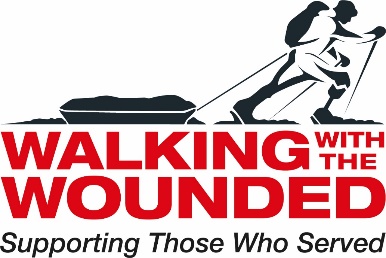 Job DescriptionJob Title 	Portfolio Manager (North England Care Coordination Partnership: new ways to tackle serious stress in veterans, their carers and families)Reports to	Operations Manager North EastBased at	Gateshead WWTW Hub, with regular travel to NHS TILS / CTS sites and WWTW Manchester HubJob PurposeTo oversee all aspects the new North England Care Coordination partnership: new ways to tackle serious stress in veterans, their carers and families Programme, from its development to implementing program activities. To ensure the programme is completed to a consistently high standard, within budget and that objectives are met on time. To ensure that the programme meets WWTW professional standards and the reporting requirements. Primary Responsibilities To coordinate the programme across the two delivery locations of Manchester and Gateshead To facilitate the embedding of the programme team into the veteran Transition, Intervention and Liaison service team (TILS) and Complex Treatment Service (CTS)Develop and maintain relationships with the key partner organisations in each location
Establish short and long-term program objectives and ensures team members meet them
Recruit, hire, and train team members
Develop the budget and schedule monthly budget reporting throughout the program's implementation to ensure we are on track
Ensuring all reporting requirements are met
Assign tasks to team members to ensure project objectives are completed as required
Communicate expectations to team members
Counsel and discipline team members who do not perform to expectations or who violate company policiesAppraise team members' performances and offer feedback to employees and, when appropriate, to managers
Resolve problems within programme as they arise
Develop and implement the programmes exit strategy 
To ensure that the programme meets WWTW professional standards and the reporting requirementsTo be based in Gateshead three days per week and in Manchester two dates per week Other ResponsibilitiesDevelop marketing materials the programme to ensure the service is promoted effectively Analysing and addressing programme risks
To maintain a solution focused approached in dealing with key partners and service usersUndertake presentations as requiredStrategic Pathways ProjectOversee the Strategy Pathways project (10%) of workloadMentor key stakeholders in Strategy Pathways ProjectKey Skills, Qualifications and ExperienceEssential Proven experience in program managementProven stakeholder management skillsProven experience managing a teamCompetency in Microsoft applications including Word, Excel, and OutlookExcellent verbal and written communications skillsAbility to initiate and manage influential external relationshipsAttention to detailSuperior organisational skillsExperience strategic planningWorks Well to Deadlines and Under PressureCar user and access to a vehicalDesirable Empathy with  vulnerable Armed Forces veterans and an understanding of the challenges they face in overcoming barriers to successful transition.Experience in the third sector.